Jumper Part 1 Test1.   What emotion causes Davy to Jump the first two times?2.  Roughly how much money did Davy steal from the Chemical Bank of New York?3.  Describe in detail the setting of the first place Davy lives in New York.4.  Using your inferencing skills and describe what you think would happen if Davy ran into his father.  5.  What are the characters that Davy initially meets in New York like?  Explain how these characters treat Davy.  6.  Who is the person that Davy misses the most?7.  Who is the narrator of Jumper?8.  Pick one word to describe Davy and use textual evidence to support your answer. (I think Davy is ____ because he ____).9-14.  Use the following diagram to explain the plot of Jumper Part I. Write five events from the story on the plot line.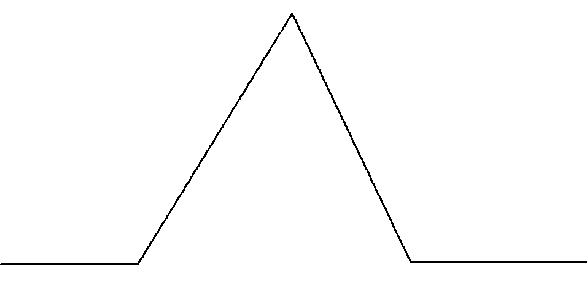 “An American Crime”15.  Where did the movie “An American Crime” take place?16-21.  Use the following diagram to explain the plot of “An American Crime.”  Write five events from the story on the plot line.22.  What were the positive and negative results the death of Sylvia Liken?23. Name one conflict from the story.Context Clues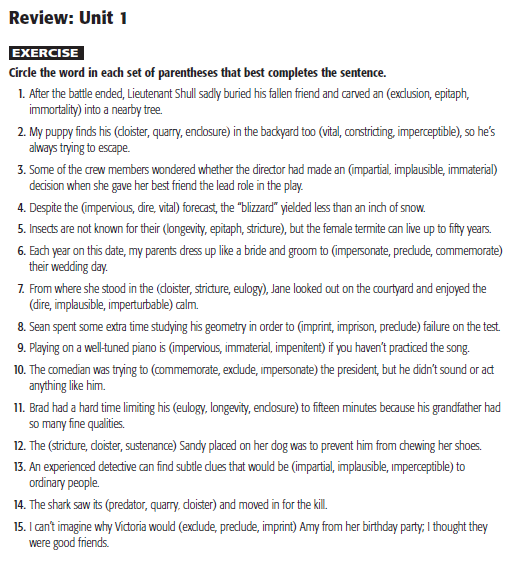 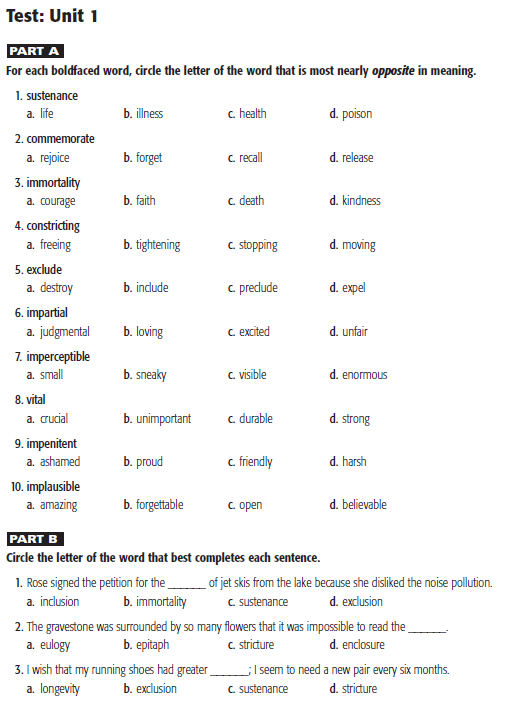 